	Raporti nëntëmujor i buxhetit          Për nëntëmujorin e përfunduar me 30 shtator 2017Neni  9.   Pasqyra e pranimit dhe pagesave në para të gatshmeVërejtje: Kemi pranuar ne vitin 2016 pajisje nga palët e treta USA ne vlere 168.022,17€ te cilat ne SIMFK janë regjistruar si pranime dhe shpenzime ne vitin 2017 .ne kemi pranuar si donacione nga palët e treta(donatore) ne vitin 2017 edhe 27.000,00€  EU  qe ne total nga palët e treta  195.022,17€  qe janë paraqit si pranime dhe  shpenzime nga palët e treta.Neni  10.  Raporti i ekzekutimit të buxhetitVërejtje: Të Grandet dhe ndihmat  te pjesa e buxhetit final kemi paraqitur te gjitha pranimet nga donatoret : pranimet nga viti 2017 429.632,48€ + pranimet nga palët e treta 195.022,17€ si dhe mjetet e bartura te donatoreve nga viti paraprak 2016 ne vlere 105.440,64€ + mjetet e bartura nga donatoret e mrendshem 101.524,86€. Nga palët e treta USA ne vlere 168.022,17€ te cilat ne SIMFK janë regjistruar si pranime dhe shpenzime ne vitin 2017  dhe pranimet e donacione nga palët e treta(donatore) ne vitin 2017 nga EU ne vlere 27.000,00€.Vërejtje tjetër shpenzimi real është me i vogël për vlerën 5.722,50€  qe Thesari me vendim gjykate ka marr mjete direkt nga te hyrat komunale para se te alokohen mjetet dhe ne sistem nuk figuron vlera e shpenzimi.Shënimi 1Informata për organizatën buxhetore (aktivitetet, legjislacioni, etj) dhe politikat kontabël  (shembull)1.1 Bazat e përgatitjes Pasqyrat Financiare janë përgatitur në përputhje me SNKSP  të bazuar në para të gatshme “Raportimi Financiar sipas Kontabilitetit të bazuar në para të gatshme”. Shënimet në pasqyrat financiare paraqesin pjesë integrale për ta kuptuar pasqyrën, andaj duhet të lexohen së bashku me pasqyrat..Politikat e kontabilitetit janë aplikuar në mënyrë konsistente përgjatë periudhës kohore.1.2 Entiteti raportues Pasqyrat financiare janë për entitetet e sektorit publik Komuna e Gjakovës. Pasqyrat financiare përfshijnë entitetin raportues sipas Ligjit për menaxhimin e Financave Publike dhe Përgjegjësitë (03/L-048 dhe 03/L-221). Pasqyrat financiare janë për Komunën e Gjakovës. Komuna e Gjakovës kontrollohet nga Qeveria e Kosovës dhe të gjitha aktivitetet e tija financohen nga Buxheti i Konsoliduar i Kosovës. 1.3 Pagesat nga palët e tretaKomuna e Gjakovës mund të përfitojë mallra dhe shërbime të blera për të nëpërmes të pagesës së parave të gatshme të bëra nga palët e treta që janë jashtë Qeverisë gjatë periudhës kohore. Pagesat e bëra nga palët e treta nuk e përbëjnë pranimin ose pagesën e parave të gatshme të Komunës së Gjakovës. Ato janë të paraqitura në kolonën Pagesat nga Palët e Treta në Pasqyrën e Pranimeve dhe Pagesave të parave të gatshme.1.4 Llogaria e Vetme e Thesarit Komuna e Gjakovës nuk operon me llogarinë e vet bankare. Qeveria operon me funksion të centralizuar të Thesarit i cili e administron pranimin e parave të gatshme të mbledhura nga të gjitha entitetet buxhetore gjatë vitit financiar. Pagesat e bëra në këtë llogari sa i përket Komunës së Gjakovës janë të paraqitura në kolonën e llogarisë së Vetme të Thesarit në Pasqyrën e Pranimeve dhe pagesave të Parave të Gatshme.1.5 Kthimi i shpenzimeve të vitit të kaluarShpenzimet e rikthyera në FKK nga viti i kaluar janë regjistruar si pranime në vitin aktual e jo si reduktime të shpenzimeve të vitit kur ka ndodh shpenzimi.1.6 Valuta raportuese Valuta raportuese është Euro (€)1.7 Data e autorizimit Pasqyrat financiare janë autorizuar për tu nxjerr për periudhën Janar-Shtator/2017deri me  31/10/2017 nga ZKF Gani Rama, ZKA Armend Vokshi Shënimi 3	Të hyrat vetanakeVërejtje: Në total janë paraqitur edhe të hyrat nga dënimet e trafikut ne vlera 208.846,00€     dhe dënimet nga Gjykata ne vlere 59.950,00€ Mos barazimi i dyte është për vlerën 5.722,50€  qe Thesari ka marr mjete direkt nga te hyrat komunale para se te alokohen mjetet dhe ne sistem figuron vlera e te hyrave me e vogël për ketë vlere si dhe shpenzimi me i vogël për ketë vlere.3.1.1 Të hyrat administrative tatimoreShënimi 4	Grandët dhe ndihmatShënimi 5	Pranimet kapitaleShënimi 8	Rroga dhe PagaShënimi 9	Mallrat dhe shërbimetVërejtje: Shpenzimet janë ma te vogla për 5.722,50€ për shkaqe te gabimit teknik nga ana e Thesarit ku vendimi Gjyqësor është realizuar direkt nga te hyrat e pa alokuara , për ketë arsye ky shpenzim nuk figuron ne pasqyrat e SIMFK  deri sa Thesari te bene përmirësimin e regjistrimit .Shënimi  10	Shërbimet komunaleShënimi 11	Subvencionet dhe transferimeShënimi 12	Investimet kapitaleVërejtje: ne shpenzime kapitale janë paraqit pagesat nga palët e treta ne vlere 195.022,17€Shënimi 14	Pagesat tjera                                  Përmbledhja                                 PërmbledhjaObligimet e pa paguara në analitik janë paraqit në aneksin 3.Shënimi 15. Pasqyra e faturave (obligimeve) të papaguara të organizatës buxhetorea)  Shënimi 16. Huat dhe avancat e pa arsyetuaraShënimi 17.  Përmbledhja e pasurive jo-financiare në posedim të organizatës buxhetoreSa i përket pasurisë  Komunale ne po ju Bashkëngjisim Raportin e Fribalancit të regjistrimit të Pasurisë  në vlerë: 53.704.708,23€+274.729,80€(pasuria nen 1.000,00€)Në analitik janë paraqit në aneksin 1 dhe në aneksin 2 që i bashkëngjitet pasqyrave financiare periodike Janar Shtator 2017.Shënimi 18. Të arkëtueshmet (zbatohet për organizatat që mbledhin të hyra)Shënimi 19. Detyrimet kontingjenteShënimi  2 deri 14  Harmonizimi i ndarjeve fillestare dhe finale të buxhetit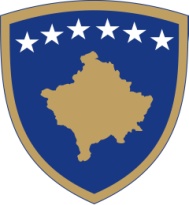 Republika e KosovësRepublika Kosova-Republic of KosovoKOMUNA E GJAKOVËSOPSTINA DJAKOVICAMUNICIPALITY GJAKOVA